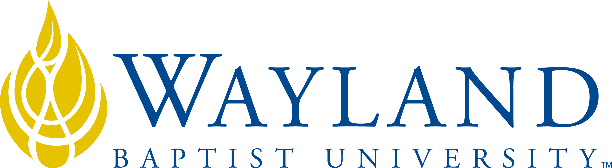 Campus NameSchool of Business2. UNIVERSITY MISSION STATEMENTWayland Baptist University exists to educate students in an academically challenging, learning-focused and distinctively Christian environment for professional success, and service to God and humankind.3. COURSE NUMBER & NAME: MGMT 6311-section number, Entrepreneurship4. TERM: Spring, 2019, Feb. 25 - May 185. INSTRUCTOR: Dr. Bob Vega6. CONTACT INFORMATION:Office phone:  808-753-5478--You may call anytime, but please keep in mind that your faculty is in the Hawaii Time zone.WBU Email:  vegar@wbu.eduCell phone:  N/A7. OFFICE HOURS, BUILDING & LOCATION:     Online 5-10 PM Sunday to Friday, Mountain Time8. COURSE MEETING TIME & LOCATION:Meeting day & time:  Fully online via Virtual Campus9. CATALOG DESCRIPTION: Examination of the identification of entrepreneurship opportunities, funding support and venture capitalists, infrastructures necessary for successful entrepreneurship, identifying characteristics of entrepreneurs, network effects on entrepreneurship, and other related topics.10. PREREQUISITE: None11. REQUIRED TEXTBOOK AND RESOURCE MATERIAL: 12. OPTIONAL MATERIALS:  None13. COURSE OUTCOMES AND COMPETENCIES:Critique and synthesize theories in entrepreneurship researchPropose research projects that extend or combine research in entrepreneurshipApply entrepreneurship research theories to current management problems14. ATTENDANCE REQUIREMENTS:As stated in the Wayland Catalog, students enrolled at one of the University’s external campuses should make every effort to attend all class meetings. All absences must be explained to the instructor, who will then determine whether the omitted work may be made up. When a student reaches that number of absences considered by the instructor to be excessive, the instructor will so advise the student and file an unsatisfactory progress report with the campus executive director. Any student who misses 25 percent or more of the regularly scheduled class meetings may receive a grade of F in the course. Additional attendance policies for each course, as defined by the instructor in the course syllabus, are considered a part of the University’s attendance policy.15. STATEMENT ON PLAGIARISM & ACADEMIC DISHONESTY:Wayland Baptist University observes a zero tolerance policy regarding academic dishonesty. Per university policy as described in the academic catalog, all cases of academic dishonesty will be reported and second offenses will result in suspension from the university.16. DISABILITY STATEMENT:In compliance with the Americans with Disabilities Act of 1990 (ADA), it is the policy of Wayland Baptist University that no otherwise qualified person with a disability be excluded from participation in, be denied the benefits of, or be subject to discrimination under any educational program or activity in the university. The Coordinator of Counseling Services serves as the coordinator of students with a disability and should be contacted concerning accommodation requests at (806) 291-3765. Documentation of a disability must accompany any request for accommodations.17. COURSE REQUIREMENTS and GRADING CRITERIA:Required Graded AssignmentsDiscussion Board / 8 @ 50 points each = 400 points Business Plan = 200 pointsCase Studies / 8 @ 50 = 400 pointsGrading CriteriaGrading Scale:100-90% = A89-80% = B79-70% = C69-60% = DBelow 60 = F W=	Approved WithdrawalWP=	Approved Withdrawal PassingWF=	Withdrawal FailingI=	Incomplete17.1 Include Grade Appeal Statement: “Students shall have protection through orderly procedures against prejudices or capricious academic evaluation. A student who believes that he or she has not been held to realistic academic standards, just evaluation procedures, or appropriate grading, may appeal the final grade given in the course by using the student grade appeal process described in the Academic Catalog. Appeals  may  not  be  made  for  advanced  placement  examinations  or  course bypass examinations. Appeals are limited to the final course grade, which may be upheld, raised, or lowered at any stage of the appeal process. Any recommendation to lower a course grade must be submitted through the Vice President of Academic Affairs/Faculty Assembly Grade Appeals Committee for review and approval. The Faculty Assembly Grade Appeals Committee may instruct that the course grade be upheld, raised, or lowered to a more proper evaluation.”18. TENTATIVE SCHEDULE19. ADDITIONAL INFORMATION       Will be provided by Faculty as neededBOOKAUTHOREDYEARPUBLISHERISBN#UPDATEDEntrepreneurshipHisrich/Peters/Shepherd10th2017McGraw-Hill9780-07811-28436/29/17WKStartDateTopicsReadingAssignments1Feb 25The Entrepreneurial PerspectiveText: Chapter 1, 2Article readings as assigned in Blackboard. Discussion 1Case 12Mar 4The Entrepreneurial PerspectiveText: Chapter 3 Article readings as assigned in Blackboard. Discussion 2Case 2Mar 11Mar 11-15 Spring BreakMar 11-15 Spring Break3Mar 18From Idea to the OpportunityText: Chapters 4, 5Article readings as assigned in Blackboard. Discussion 3Case 3Milestone 1: Business idea and description4Mar 25From Idea to the OpportunityText: Chapter 6Article readings as assigned in BlackboardDiscussion 4Case 45Apr 1From the Opportunity to the Business PlanText: Chapters 7, 8Article readings as assigned in Blackboard.Discussion 5Case 56Apr 8From the Opportunity to the Business PlanText: Chapters 9, 10Article readings as assigned in Blackboard.Discussion 6Case 67Apr 15From the Business Plan to Funding the VentureText: Chapters 11, 12Article readings as assigned in Blackboard.Discussion 7Case 78Apr 22From Funding the Venture to Launching, Growing, and Ending the VentureText: Chapters 13, 14Article readings as assigned in Blackboard.Discussion 8Case 89Apr 29Synthesizing the Theory and ApplicationBusiness Plan Submission10May 6Applied Research AssignmentApplied Research AssignmentApplied Research Assignment11May 13Applied Research AssignmentApplied Research AssignmentApplied Research AssignmentFINAL DAY OF THE COURSE MAY 18, 2019FINAL DAY OF THE COURSE MAY 18, 2019FINAL DAY OF THE COURSE MAY 18, 2019FINAL DAY OF THE COURSE MAY 18, 2019FINAL DAY OF THE COURSE MAY 18, 2019